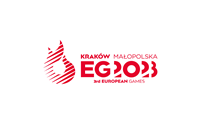 Kraków, 27 kwietnia 2023 Znak sprawy: 60.REG.TIC.2023.1OgłoszenieW związku z prowadzeniem postępowania o udzielenie zamówienia publicznego na wyłonienie Wykonawcy do realizacji zamówienia, prowadzonego po nazwą:PROJEKTOWANIA, PERSONALIZACJI CYFROWEJ, OPRACOWANIA BAZY DANYCH KODÓW KRESKOWYCH ORAZ PRODUKCJI ZAPROSZEŃ NA IGRZYSKA EUROPEJSKIE 2023”Zamawiający, tj. Igrzyska Europejskie 2023 spółka z ograniczoną odpowiedzialnością zaprasza do udziału w niniejszym postępowaniu.Najważniejsze informacje:Nazwa i adres Zamawiającego: Igrzyska Europejskie 2023 spółka z ograniczoną odpowiedzialnością, 
ul. Profesora Michała Życzkowskiego 20, 31-864 Kraków.Procedura oraz tryb udzielenia zamówienia:Z uwagi na fakt, iż przedmiotem niniejszego zamówienia jest przedsięwzięcie niezbędne do przeprowadzenia III Igrzysk Europejskich w 2023 r., wymienione w Rozporządzeniu Rady Ministrów z dnia 12 stycznia 2022 r. w sprawie wykazu przedsięwzięć III Igrzysk Europejskich w 2023 r. (Dz. U. z 2022 r., poz. 145 ze zm.) w pozycji 40 „Organizacja zawodów i wydarzeń sportowych podczas III Igrzysk Europejskich w 2023 roku”, o wartości nie przekraczającej progów unijnych, o których mowa w art. 3 Ustawy z dnia 11 września 2019 r. Prawo Zamówień Publicznych nie znajdują do niego zastosowania przepisy tejże Ustawy, a to na podstawie art. 5 ust 1 Ustawy z dnia 2 grudnia 2021 r. o wsparciu.Przedmiot postępowania:Przedmiotem postępowania jest wyłonienie Wykonawcy, który wykona zamówienie polegające na ZAPROJEKTOWANIU, PERSONALIZACJI CYFROWEJ, OPRACOWANIU BAZY DANYCH KODÓW KRESKOWYCH ORAZ PRODUKCJI ZAPROSZEŃ NA IGRZYSKA EUROPEJSKIE 2023”Szczegółowe informacje dotyczące przedmiotu zamówienia znajdują się w załączniku 2 i 2a do Ogłoszenia.Termin realizacji: 14 dni roboczych od zatwierdzenia plików graficznych oraz baz do nawigacji do druku.Podmioty uprawnione do ubieganie się o zamówienie: O zamówienie mogą ubiegać się podmioty, które:- Nie podlegają wykluczeniu na podstawie art. 7 ust. 1 ustawy z dnia 13 kwietnia 2022 r.  o szczególnych rozwiązaniach w zakresie przeciwdziałania wspieraniu agresji na Ukrainę oraz służących ochronie bezpieczeństwa narodowego,- posiadają niezbędną wiedzę i doświadczenie, tj. w ciągu ostatnich 5 lat, a jeśli okres prowadzenia działalności jest krótszy – w tym okresie wykonali co najmniej 10 realizacji zaproszeń z personalizacją kodami 3z9 o łącznej wartości minimum 100 000 zł.Dowodami potwierdzającymi prawidłowe wykonanie usługi są referencje wystawione przez podmiot, na rzecz którego Wykonawca wykonał usługę, składane wraz z ofertąKryterium wyboru oferty:70 % cena30 % doświadczenie grafika zaangażowanego do wykonania zamówienia30 % otrzyma oferta, jeśli wykonawca wykaże, że grafik zaangażowany do realizacji zamówienia wykonał co najmniej 6 projektów graficznych spersonalizowanych druków reklamowych/ zaproszeń15 % otrzyma oferta, jeśli wykonawca wykaże, że grafik zaangażowany do realizacji zamówienia wykonał co najmniej 3 projekty graficzne spersonalizowanych druków reklamowych/ zaproszeńWykonawcy zainteresowani udziałem w postępowaniu powinni złożyć ofertę na formularzu stanowiącym załącznik 1 do Ogłoszenia wraz z oświadczeniem o braku podstaw wykluczenia i referencjami potwierdzającymi wymagane doświadczenie.Zamawiający informuje, że zawrze z Wykonawca umowę, której treść zostanie uzgodniona po wyborze oferty.Termin składania ofert: 4 maja 2023 r., godzina 15:00Termin otwarcia ofert: 4 maja 2023 r., godz. 15:30					        Zamawiający